Questionario ICF-Scuola_rev.09d versione completa www.icf-scuola.it Alunno/a ID …………………………………………………… Compilatore ………………………………… Qualifica …………………………… INDICAZIONI PER LA COMPILAZIONE Il Questionario ICF-Scuola è composto da una selezione di codici della Classificazione Internazionale del Funzionamento, della Disabilità e della Salute (ICF) dell’OMS, ritenuti  significativi per valutare i bisogni educativi speciali degli alunni e delle alunne accolte nel sistema scolastico. Pertanto, una conoscenza dell’ICF, seppur approssimativa, è condizione per  un corretto ed efficace utilizzo dello strumento. In particolare, occorre aver chiaro che: • la Classificazione ICF descrive il funzionamento codificando le eventuali menomazioni nelle Funzioni e nelle Strutture del corpo, nonché le comuni attività della vita quotidiana. I diversi  elementi sono identificati attraverso un codice univoco. Ad esempio, d160 codifica l’attenzione al compito che si sta eseguendo. L’ICF distingue tra ciò che una persona realmente fa in  un certo ambiente di vita (ossia, le sue performance), da ciò che potrebbe fare contando unicamente sulle sue capacità/abilità. Qui di seguito si riporta la definizione che ICF riporta per  la descrizione del costrutto “performance” e del costrutto “capacità”: • il qualificatore di Performance permette di descrivere l'esecuzione di una specifica attività nell’ambiente reale, anche con l’aiuto fornito da persone, ausili ed altri elementi presenti nel  contesto. ICF precisa che tali fattori, denominati “ambientali” possono avere una funzione facilitante od ostacolante rispetto alle effettive capacità della persona. Il qualificatore di  Performance, pertanto, permette di esprimere una valutazione del grado di difficoltà che una persona incontra in una certa attività in un determinato contesto. Il periodo di riferimento  per la valutazione va limitato agli ultimi 30 giorni; • il qualificatore di Capacità permette di descrivere il grado di abilità/limitazione nell’esecuzione di un’attività in completa autonomia, senza l’aiuto di un'altra persona o l'assistenza fornita  da uno strumento o da qualunque altro fattore di tipo ambientale. Le Capacità, infatti, sono condizionate dallo stato di salute e dagli apprendimenti della persona. Esse possono essere  inferite a partire dalle performance, “sottraendo” il contributo facilitante o ostacolante dei fattori ambientali, oppure a partire dal quadro clinico.  • Il Questionario ICF-Scuola propone gli item in forma interrogativa: “la persona riesce a … (es.) d510 – curare l’igiene personale? Il riferimento all’ultimo mese è importante perché si  tratta di ricavare una descrizione dello stato attuale della persona. La novità di questa revisione del questionario, anche rispetto alla tradizionale codifica ICF, è di proporre le domande in  forma positiva, in modo da individuare non tanto la difficoltà, quanto la presenza del funzionamento, che rappresenta l’obiettivo di ogni intervento di supporto. Le valutazioni vengono  effettuate attraverso l’attribuzione di un qualificatore numerico, secondo la legenda sottoindicata, in riferimento al funzionamento normalmente atteso per un alunno di quell’età. • Le valutazioni/individuazione dei Fattori Ambientali sono proposte all’interno di ciascuna area di vita, con indicazione di quelli più ricorrenti nelle attività prese in esame. Non è  obbligatorio valutare tutti i fattori ambientali proposti, come pure è sempre possibile aggiungere altri Fattori Ambientali (FA) e Fattori Personali (FP) ritenuti esplicativi del funzionamento  dell’alunno in osservazione. Ai fini della compilazione del questionario, è sufficiente indicare se un determinato “fattore ambientale” sta operando come facilitatore o barriera. Al fine di assicurare alle valutazioni la migliore attendibilità possibile, occorre che l’osservatore al primo utilizzo rispetti le seguenti fasi:  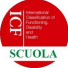 a) compili dapprima solo una colonna (si suggerisce di partire dalle performance, che sono direttamente osservabili); b) verifichi a distanza di qualche giorno le valutazioni che aveva dato, in modo da trovare una propria “misura” nell’osservazione (intra-rater reliability);  c) solo a questo punto compili completamente il questionario;  Si utilizzi la colonna “note” per segnare ogni elemento che dia ragione della valutazione o per annotare ciò che il qualificatore non riesce a descrivere completamente. Nella valutazione ripetuta di uno stesso soggetto, si suggerisce di non partire dai qualificatori assegnati precedentemente per avere maggior indipendenza di giudizio.1 Questionario ICF-Scuola_rev.09d versione completa www.icf-scuola.it ATTIVITA’ E PARTECIPAZIONE2 Questionario ICF-Scuola_rev.09d versione completa www.icf-scuola.it 3Questionario ICF-Scuola_rev.09d versione completa www.icf-scuola.it 4Questionario ICF-Scuola_rev.09d versione completa www.icf-scuola.it 5Questionario ICF-Scuola_rev.09d versione completa www.icf-scuola.it 6Questionario ICF-Scuola_rev.09d versione completa www.icf-scuola.it 9 Questionario ICF-Scuola_rev.09d versione completa 10Questionario ICF-Scuola_rev.09d versione completa 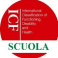 11QUALIFICATORI 0 = in modo ottimale/sempre 1 = molto/spesso 2 = abbastanza/qualche volta 3 = poco/raramente 4 = per nulla/mai 8 = Non specificato: quando l'osservazione non è sufficiente per esprimere una valutazione: si tratta di un qualificatore “temporaneo”, in attesa di acquisire informazioni attraverso una osservazione più  precisa, diretta o comunque provenienti da una fonte attendibile. Non è possibile generare il profilo di funzionamento con questo qualificatore 9 = Non applicabile: significa che è inappropriato applicare un particolare codice (es: d465 spostarsi usando apparecchiature/ausili se la persona non ne ha bisogno). Si tratta di un qualificatore da  utilizzare solo in casi particolari, che nel questionario sono specificati.QUALIFICATORI 0 = in modo ottimale/sempre 1 = molto/spesso 2 = abbastanza/qualche volta 3 = poco/raramente 4 = per nulla/mai 8 = Non specificato: quando l'osservazione non è sufficiente per esprimere una valutazione: si tratta di un qualificatore “temporaneo”, in attesa di acquisire informazioni attraverso una osservazione più  precisa, diretta o comunque provenienti da una fonte attendibile. Non è possibile generare il profilo di funzionamento con questo qualificatore 9 = Non applicabile: significa che è inappropriato applicare un particolare codice (es: d465 spostarsi usando apparecchiature/ausili se la persona non ne ha bisogno). Si tratta di un qualificatore da  utilizzare solo in casi particolari, che nel questionario sono specificati.Il primo qualificatore riguarda le Performance osservate negli ultimi 30 giorni Il secondo qualificatore riguarda le Capacità (senza influenza dell’ambiente o assistenza)L’alunno/a riesce a …?L’alunno/a riesce a …?L’alunno/a riesce a …?L’alunno/a riesce a …?L’alunno/a riesce a …?D1. APPRENDIMENTO E APPLICAZIONE DELLE CONOSCENZE D1. APPRENDIMENTO E APPLICAZIONE DELLE CONOSCENZE PF CAP noted110 guardare intenzionalmente stimoli visivi (es. seguire con gli occhi un oggetto, guardare un  evento sportivo, persone che giocano, etc.)d115 ascoltare in modo intenzionale stimoli sonori (es. la voce umana, la radio etc.)d130 riprodurre per imitazione (copiare)d133 imparare una lingua straniera non applicabile per la scuola dell’infanziad137 acquisire i concetti (comprendere)d140 imparare a leggere non applicabile per la scuola secondaria di 1° e 2° gradod145 imparare a scrivere non applicabile per la scuola secondaria di 1° e 2° gradod150 imparare a calcolare non applicabile per la scuola secondaria di 1° e 2° gradod155 imparare l’utilizzo di strumenti, giochi, ausili (acquisire abilità)d160 concentrarsi su un’attività ignorando le distrazionid166 leggere non applicabile fino al 1° biennio primariad170 scrivere non applicabile fino al 1° biennio primariad172 calcolare non applicabile fino al 1° biennio primariad175 individuare soluzioni ai comuni problemi della vita quotidiana (riguarda l'attività mentale  del problem solving, non la risoluzione pratica)d177 prendere decisioni (ad es. effettuare una scelta tra più opzioni per risolvere un problema)Fattori contestuali che influiscono/possono influire nelle performance di quest’area di vita Fattori contestuali che influiscono/possono influire nelle performance di quest’area di vita F B facilitatori o barriere (barrare la casella)e1101 dispone dei farmaci necessari per la sua salutee115 ha a disposizione prodotti e tecnologie per l’uso personale (compresi occhiali, ausili, etc.)e130 ha a disposizione prodotti e materiali per l’istruzione (computer, internet, strumenti, etc.)e310 ha il sostegno della famiglia ristrettae320 ha il sostegno di amici e compagni di scuolae330 ha il sostegno di insegnantie340 ha il sostegno di persone che forniscono aiuto o assistenza (volontari, operatori sociali)e355 ha il sostegno di operatori sanitari (es. terapisti per le funzioni che riguardano gli apprendimenti)altri FA/FPaltri FA/FPaltri FA/FPaltri FA/FPaltri FA/FPaltri FA/FPL’alunno/a riesce a …?L’alunno/a riesce a …?L’alunno/a riesce a …?L’alunno/a riesce a …?L’alunno/a riesce a …?D2. COMPITI E RICHIESTE GENERALI D2. COMPITI E RICHIESTE GENERALI PF CAP noted210 svolgere un compito semplice, organizzando tempo, spazio e materiali d230 eseguire la routine quotidiana (tra cui gestire il tempo, gestire i cambiamenti)d240 controllare l'emotività, gestire l’ansia, lo stress, la rabbia etc.Fattori contestuali che influiscono/possono influire nelle performance di quest’area di vita Fattori contestuali che influiscono/possono influire nelle performance di quest’area di vita F B facilitatori o barriere (barrare la casella)e1101 dispone dei farmaci necessari per la sua salutee115 ha a disposizione prodotti e tecnologie per l’uso personale (compresi occhiali, ausili, etc.)e310 ha il sostegno della famiglia ristrettae320 ha il sostegno di amici e compagni di scuolae330 ha il sostegno di insegnantie340 ha il sostegno di persone che forniscono aiuto o assistenza (volontari, operatori sociali)e355 ha il sostegno di operatori sanitari (es. terapisti per le funzioni mentali che riguardano  l’autocontrollo ed i compiti di pianificazione ed esecuzione)altri FA/FPaltri FA/FPaltri FA/FPaltri FA/FPD3. COMUNICAZIONE D3. COMUNICAZIONE PF CAP noted310 comprendere messaggi verbalid315 comprendere messaggi non verbalid325 comprendere messaggi scritti non applicabile alla scuola dell’infanzia ed al 1° biennio primariad330 parlare (valutare anche la fluenza, la chiarezza, l'affaticamento)d335 produrre messaggi non verbalid349 comunicare in altre lingue non applicabile fino al 1° biennio primariad360 utilizzare strumenti di comunicazione (comunicatore, cellulare, sms, internet, e-mail)Fattori contestuali che influiscono/possono influire nelle performance di quest’area di vita Fattori contestuali che influiscono/possono influire nelle performance di quest’area di vita F B facilitatori o barriere (barrare la casella)e125 ha a disposizione prodotti e tecnologia per la comunicazione (cellulare, internet, computer)e310 ha il sostegno della famiglia ristrettae320 ha il sostegno di amici e compagni di scuolae330 ha il sostegno di insegnantie340 ha il sostegno di persone che forniscono aiuto o assistenza (volontari, operatori sociali)e355 ha il sostegno di operatori sanitari (es. terapisti per la fonazione ed il linguaggio)altri FA/FPaltri FA/FPaltri FA/FPaltri FA/FPD4. MOBILITA’ D4. MOBILITA’ PF CAP noted410 cambiare la posizione del corpod415 mantenere la posizione del corpod440 usare le mani con precisione (es. per impugnare, afferrare, raccogliere) d450 camminare (per brevi e lunghe distanze; su superfici diverse; superando ostacoli)d455 spostarsi in modo diverso dal camminare (es. correre, nuotare, saltare, gattonare, etc.)d460 muoversi sul territorio (es. raggiungere la scuola a piedi) d465 spostarsi usando apparecchiature/ausili (sedia a rotelle, deambulatore, etc.) non applicabile se non utilizzad470 usare un mezzo di trasporto come passeggero Fattori contestuali che influiscono/possono influire nelle performance di quest’area di vita Fattori contestuali che influiscono/possono influire nelle performance di quest’area di vita F B facilitatori o barriere (barrare la casella)e120 dispone di prodotti e tecnologia per la mobilità ed il trasporto (ausili, bicicletta, automobile)e165 dispone di risorse e beni (compresi eventuali contributi, indennità di accompagnamento)e310 ha il sostegno della famiglia ristrettae315 ha il sostegno della famiglia allargatae320 ha il sostegno di amici e compagni di scuolae325 ha il sostegno di vicini di casa e membri della comunitàe330 ha il sostegno di insegnantie340 ha il sostegno di persone che forniscono aiuto o assistenza (volontari, operatori sociali)e355 ha il sostegno di operatori sanitari (es. terapisti della neuropsicomotricità)e540 sono disponibili servizi per il trasporto che rispondano ai suoi bisognialtri FA/FPaltri FA/FPaltri FA/FPaltri FA/FPD5. CURA DI SE’ D5. CURA DI SE’ PF CAP Performance e Capacità (porre i qualificatori appropriati)d510 curare l'igiene personale (lavarsi)d530 gestire di bisogni corporali (compresa la manifestazione del bisogno)d540 vestirsi e svestirsi (compreso scegliere l’abbigliamento appropriato al contesto ed alle stagioni)d550 mangiared560 bered570 prendersi cura della propria salute (compreso indicare i propri bisogni relativi al benessere  fisico e mentale; assumere eventuali farmaci; fare attività di riabilitazione, evitare i pericoli)Fattori contestuali che influiscono/possono influire nelle performance di quest’area di vita Fattori contestuali che influiscono/possono influire nelle performance di quest’area di vita F B facilitatori o barriere (barrare la casella)e110 dispone dei prodotti necessarie1101 dispone dei farmaci necessari per la sua salutee310 ha il sostegno della famiglia ristrettae315 ha il sostegno della famiglia allargatae320 ha il sostegno di amici e compagni di scuolae325 ha il sostegno di vicini di casa e membri della comunitàe330 ha il sostegno di insegnantie340 ha il sostegno di persone che forniscono aiuto o assistenza (volontari, operatori sociali)e355 ha il sostegno di operatori sanitarialtri FA/FPaltri FA/FPaltri FA/FPaltri FA/FPD6. VITA DOMESTICA D6. VITA DOMESTICA PF CAP noted6302 collaborare alla preparazione dei pasti non applicabile alla scuola dell’infanziad6406 aiutare a fare i lavori di casa (ad es. nel riordinare)d650 prendersi cura di piante e/o animali non applicabile se non presentiFattori contestuali che influiscono/possono influire nelle performance di quest’area di vita Fattori contestuali che influiscono/possono influire nelle performance di quest’area di vita F B facilitatori o barriere (barrare la casella)e310 ha il sostegno della famiglia ristrettae350 ha il sostegno (anche emotivo) di animali domesticialtri FA/FPaltri FA/FPaltri FA/FPaltri FA/FPD7. INTERAZIONI E RELAZIONI INTERPERSONALI D7. INTERAZIONI E RELAZIONI INTERPERSONALI PF CAP noted710 stabilire semplici interazioni interpersonali (es. dire il proprio nome, stabilire un contatto  oculare, usare il contatto fisico rispettando lo spazio personale)d7202 regolare i comportamenti nelle relazioni (es. le emozioni e gli impulsi, le aggressioni verbali  e fisiche nelle interazioni con altri)d730 entrare in relazione con estraneid750 creare e mantenere relazioni informali (con compagni, vicini di casa, amici, etc.)Fattori contestuali che influiscono/possono influire nelle performance di quest’area di vita Fattori contestuali che influiscono/possono influire nelle performance di quest’area di vita F B facilitatori o barriere (barrare la casella)e125 dispone di prodotti e tecnologie per la comunicazionee310 ha il sostegno della famiglia ristrettae315 ha il sostegno della famiglia allargatae320 ha il sostegno di amici e compagni di scuolae325 ha il sostegno di vicini di casa e membri della comunitàe330 ha il sostegno di insegnantie340 ha il sostegno di persone che forniscono aiuto o assistenza (volontari, operatori sociali)altri FA/FPaltri FA/FPaltri FA/FPaltri FA/FPL’alunno/a riesce a …?L’alunno/a riesce a …?L’alunno/a riesce a …?L’alunno/a riesce a …?L’alunno/a riesce a …?D8. PRINCIPALI AREE DI VITA D8. PRINCIPALI AREE DI VITA PF CAP noted820 frequentare con regolarità e profitto la scuola, collaborando con i compagni e secondo  le indicazioni degli insegnantid840 frequentare stage, PTCO non applicabile al primo ciclo di istruzioned860 utilizzare il denaro per piccoli pagamenti, nonché riuscire a risparmiarlo non applicabile alla scuola dell’infanzia ed al 1° biennio primariaFattori contestuali che influiscono/possono influire nelle performance di quest’area di vita Fattori contestuali che influiscono/possono influire nelle performance di quest’area di vita F B facilitatori o barriere (barrare la casella)e120 dispone di prodotti per la mobilità ed il trasporto (automobile, ausili, ascensore, girello, etc.)e165 dispone di risorse e beni (ad es. giocattoli)e310 ha il sostegno della famiglia ristrettae315 ha il sostegno della famiglia allargatae320 ha il sostegno di amici e compagni di scuolae325 ha il sostegno di vicini di casa e membri della comunitàe330 ha il sostegno di insegnantie340 ha il sostegno di persone che forniscono aiuto o assistenzae540 sono disponibili servizi per il trasporto che rispondano ai suoi bisognialtri FA/FPaltri FA/FPaltri FA/FPaltri FA/FPD9. VITA SOCIALE, CIVILE E DI COMUNITA’ D9. VITA SOCIALE, CIVILE E DI COMUNITA’ PF CAP noted910 partecipare ad attività associative di organizzazioni formali ed informalid920 partecipare ad attività ricreative, sportive, culturali e del tempo liberoFattori contestuali che influiscono/possono influire nelle performance di quest’area di vita Fattori contestuali che influiscono/possono influire nelle performance di quest’area di vita F B facilitatori o barriere (barrare la casella)e120 dispone di prodotti e tecnologia per la mobilità ed il trasporto (bicicletta, moto, automobile)e165 dispone di risorse e beni (compresi eventuali contributi, indennità di accompagnamento)e310 ha il sostegno della famiglia ristrettae315 ha il sostegno della famiglia allargatae320 ha il sostegno di amici e compagni di scuolae325 ha il sostegno di vicini di casa e membri della comunitàe330 ha il sostegno di insegnanti o di altre persone autorevolie555 sono presenti associazioni ed organizzazioni che offrono opportunitàaltri FA/FPaltri FA/FPaltri FA/FPaltri FA/FPBreve Lista dei Fattori Ambientali Per la consultazione e l’integrazione dei fattori ambientali già indicati nelle singole aree di vita. Non va compilataE1. PRODOTTI E TECNOLOGIAe110 prodotti per il consumo personale (tra cui vestiti e cibo)e1101 farmaci necessari per la salute e115 prodotti e tecnologie per l’uso personale nella vita quotidianae120 mezzi per il trasposto in ambienti interni e esternie125 prodotti e tecnologie per la comunicazionee130 prodotti e materiali per l’istruzionee135 prodotti e materiali per il lavoroe140 prodotti e materiali per la cultura, la ricreazione, lo sporte165 risorse e beni, compresi quelli finanziari e la casaE2. AMBIENTE NATURALE E CAMBIAMENTI EFFETTUATI DALL’UOMOe210 ambiente fisico e naturalee215 caratteristiche delle persone che vivono nell’ambiente di vitae225 climaE3. RELAZIONI E SOSTEGNO SOCIALEe310 famiglia ristretta e315 famiglia allargatae320 amici e compagni di scuolae325 vicini di casa e membri della comunitàe330 persone in posizione di autorità (come insegnanti, amministratori)e340 persone che forniscono aiuto o assistenza (volontari, operatori sociali)e350 animali domesticie355 operatori sanitari E4. ATTEGGIAMENTIe410 atteggiamenti, valori e convinzioni componenti della famigliae415 atteggiamenti, valori e convinzioni di componenti della famiglia allargatae420 atteggiamenti, valori e convinzioni di amici e compagnie425 atteggiamenti, valori e convinzioni di vicini e membri della comunitàe430 atteggiamenti, valori e convinzioni delle persone in posizione di autoritàe440 atteggiamenti, valori e convinzioni delle persone che forniscono aiuto o assistenzae450 atteggiamenti, valori e convinzioni degli operatori sanitariE5. SERVIZI, SISTEMI E POLITICHEe530 servizi, sistemi e politiche di pubblica utilità che rispondano ai suoi bisogni e540 servizi, sistemi e politiche per il trasporto che rispondano ai suoi bisogni e555 servizi, sistemi e politiche delle associazioni e delle organizzazioni che rispondano ai suoi bisogni e570 servizi, sistemi e politiche previdenziali/assistenziali che rispondano ai suoi bisogni e575 servizi, sistemi e politiche di sostegno sociale generale che rispondano ai suoi bisogni e580 servizi, sistemi e politiche sanitarie che rispondano ai suoi bisogni e585 servizi, sistemi e politiche per l’istruzione e la formazione che rispondano ai suoi bisogni